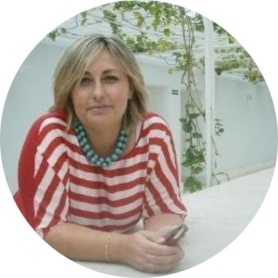 CHABELA MÉNDEZ SAINZ-MAZADatos personalesProfesión: Abogada de familia especializada en Divorcios.Despacho: Calle Castilla 19, 5ºF, zona A (39009) Santander (Cantabria).Teléfono: 942363801Correo electrónico: info@chabelamendez.comFormación reglada1990. LICENCIADA EN DERECHO, Universidad de Cantabria. 2020. MÁSTER EN MEDIACIÓN Y RESOLUCIÓN DE CONFLICTOS. Universidad de Cantabria. Experiencia profesionalDesde 1993. Colegiación como Abogada de familia especializada en Divorcios.Desde 2020. Mediadora Familiar.